PODS General Meeting     					May 26, 2016In Attendance:  Dave Wilson, Jennifer Kuykendall, Carolyn Megason, Travis Megason, Jørgen Høg, Mary Hulett, Winifred Simon, Tom Delaney, Colin Bester, Nancy Fierstien, John Fierstien, Curt Vogt, Diana Black, Fred Cerkan, Terry Brim, Ken Ziegler, Chris Wuestefeld, Pamela Ward, Tom Hausler, and Laura Griffith.start time 6:36One new member: Fred Cerkan.  Welcome Fred!Laura Griffith President: Digital ShowCongrats to all in the show. Dave Wilson (1st place) Michael Penn Smith (2nd place) Pamela Ward (3rd) and Winifred Simon (2-Honorable Mentions) Although there were not too many entries this year, Hudson’s on Mercer turned out to be a great place to host the show.  Tomorrow we tear down 5:00 PM   A big thank you to Chris Wuestefeld for all his hard work.  Fantastic job on video and finding a judge.  Video is on YouTube and our website  www.photographersofds.us A yearly digital show book gets published and one is given to the library.  Chris will let everyone know when it is ready for purchase.Chris Wuestefeld Show committee chair:Picking up pictures:  Chris will pick up remaining pictures and have them at his house and unless other arrangements are made he will bring them to the next meeting.Doug Gephardt Vice President:Nomination for Workshop committee chair:Doug Gephardt nominates John FierstienLaura Griffith seconds the nomination. John Fierstien is the Workshop Committee Chair.September 2016 activity: Bat cruise is planned for the big boat. booze, food, Party boat/double decker boat. Should run about $25.00 a person -spouses welcome. There will be a harvest moon.Greg Cook Activities member: Is absent Winifred Simon Activities chair:Thanks to Greg for setting up the Gorman Falls trip. Hye heritage might be a good activity to attend Reminder to enter the Naturescapes Photography Contest http://naturescapes.hcphotoclub.org/Reminder:If you’d like to include other members in an outing please mention it/post it.Jørgen Høg lets PODS members know about Melanie Lytle guide at Laguna Seca Ranch Oct 15-16  cap 8-10 $225.00 per day Saturday and Sunday  Tom Hausler host of this month’s scavenger hunt:May scavenger hunt:  Pamela wins all!End meeting at 6:52  Dave Wilson is our guest speaker: motorsports photography.  Thank you Dave!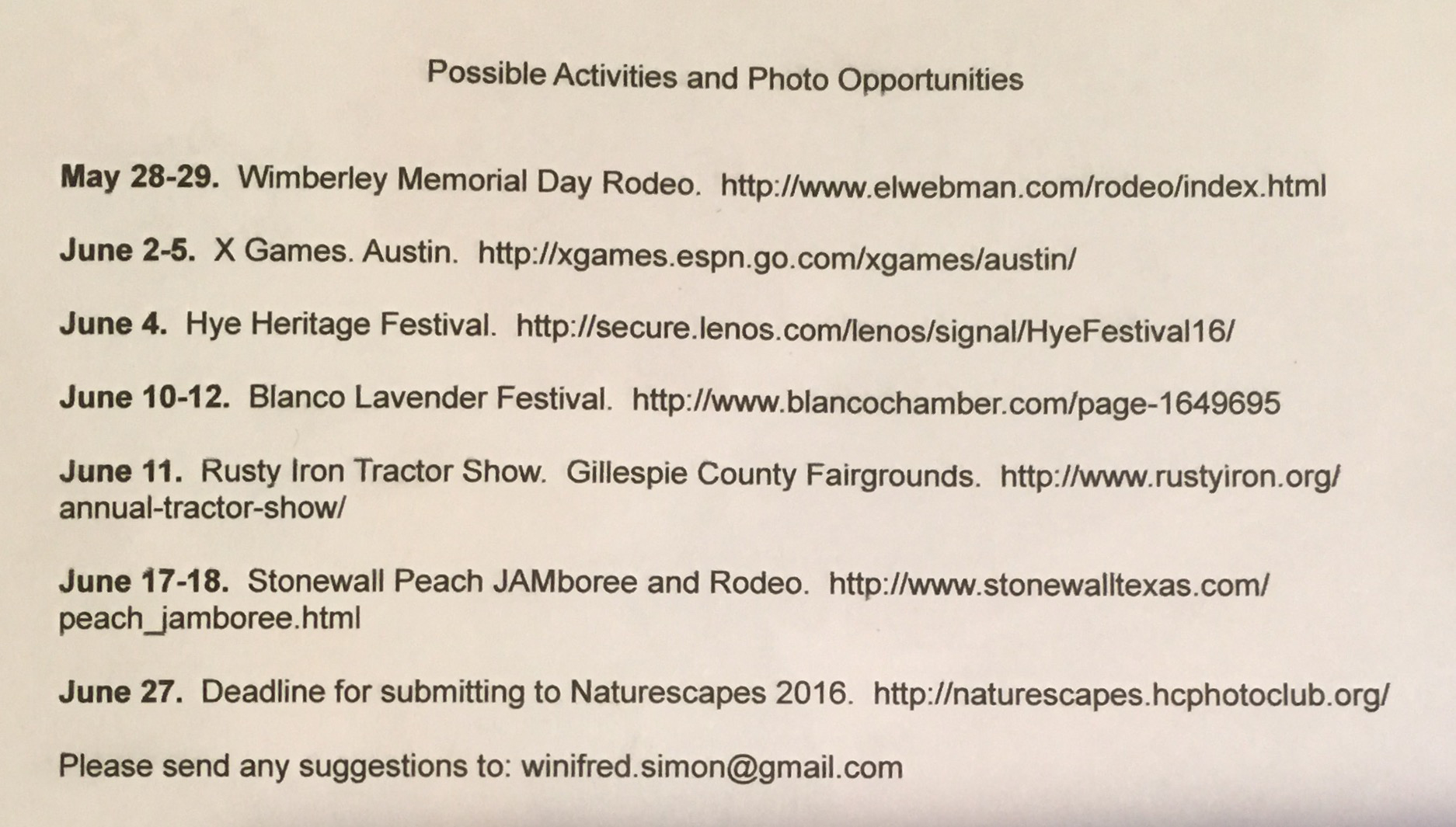 ,